CİHAZIN KULLANMA TALİMATI1- Fırın hiç bir koşulda maksimum sıcaklık üzerinde çalıştırılmamalıdır. Fırının çıkacağı      maksimum sıcaklık 1040 derecedir.2-Yağmurlu rüzgarlı ve fırtınalı havalarda fırın çalıştırılmamalıdır.3-Fırın çalışırken kapağı kapalı olmalıdır, asla açılmamalıdır.4-Fırın içine malzeme yüklenirken resistanslara ve termokupula temas etmemesine dikkat edilmelidir.5-Fırın kesinlikle yanıcı maddelerle ve sıvılarla temas etmemelidir.6-Fırın etrafında tiner, gaz yada benzin gibi yanıcı maddeler bulundurulmamalıdır.7-Fırın gıda maddesi pişirmek için kullanılmamalıdır.  8-Fırın yandığı sırada yoğun bir gaz çıkışı olmaktadır bu sürede fırın odasında durulmamalıdır.9-Fırın 100 dereceye gelmeden soğutma amacı ile kapağı açık bırakılmamalı, kapağı en erken 100 derecede yavaş yavaş aralanarak açılmalıdır.10-Fırın aşırı yüklenmemelidir.11-Fırında bisküvi pişirimi yapıldığında camlar açık tutulmalı hava sirkilasyonu sağlanmalıdır.12-Meydana gelecek herhangi bir arıza ve sıkıntı durumunda yetkili firma aranmalıdır.*0 274 225 17 18  YETKİLİ FİRMANIN NUMARASIDIR.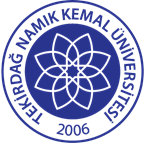 TNKÜ ÇORLU MESLEK YÜKSEKOKULU SERAMİK ÇİNİ FIRINI KULLANMA TALİMATIDoküman No: EYS-TL-047TNKÜ ÇORLU MESLEK YÜKSEKOKULU SERAMİK ÇİNİ FIRINI KULLANMA TALİMATIHazırlama Tarihi:01.12.2021TNKÜ ÇORLU MESLEK YÜKSEKOKULU SERAMİK ÇİNİ FIRINI KULLANMA TALİMATIRevizyon Tarihi:--TNKÜ ÇORLU MESLEK YÜKSEKOKULU SERAMİK ÇİNİ FIRINI KULLANMA TALİMATIRevizyon No:0TNKÜ ÇORLU MESLEK YÜKSEKOKULU SERAMİK ÇİNİ FIRINI KULLANMA TALİMATIToplam Sayfa Sayısı:1Cihazın Markası/Modeli/ Taşınır Sicil NoREFSAN SERAMİK  ÇİN, FIRINI RS300253.2.3/13/35091Kullanım AmacıSERAMİK VE ÇİNİ ÜRÜN PİŞİRİMİ Sorumlusu	Dilek KUYRUKCU – Serap YILDIRIM GERENSorumlu Personel İletişim Bilgileri (e-posta, GSM)dkuyrukcu@nku.edu.tr 0538 312 67 51sygeren@nku.edu.tr 0533 421 58 52